Publicado en Madrid el 04/08/2020 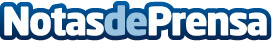 El Colegio de Gestores Administrativos de Madrid y UAX lanzan el Máster que preparará a los gestores de la reconstrucciónEl Máster está reconocido por el Consejo General de Gestores Administrativos como acceso directo a la colegiación profesional. Además, su modalidad online permitirá a los alumnos formarse a distancia con la mayor seguridad posible dentro del contexto actualDatos de contacto:Redacción915411213Nota de prensa publicada en: https://www.notasdeprensa.es/el-colegio-de-gestores-administrativos-de Categorias: Nacional Derecho Finanzas Madrid Universidades http://www.notasdeprensa.es